國立臺南藝術大學音樂學系2017管樂音樂營招生簡章主辦單位：國立臺南藝術大學音樂學系地址：72045臺南市官田區大崎里66號網址：http://music.tnnua.edu.tw/bin/home.php   粉絲團：https://www.facebook.com/music.tnnua/音樂學系辦公室：06-6930100#2011、2012一、活動名稱：國立臺南藝術大學管樂音樂營                 Tainan National University of the Arts Wind Festival二、活動時間：2017年2月11日(六) -- 2月19日(日)三、活動地點：國立臺南藝術大學音樂學系(臺南市官田區大崎里66號)四、招收項目：(一) 管樂重奏組：木管五重奏或3~5人木管重奏組合，共有兩梯次    第一梯次(2/11-2/12，兩天一夜)    第二梯次(2/18-2/19，兩天一夜)(二) 獨奏組：招收雙簧管、法國號、低音管(2/13-2/17，五天四夜)(三) 個別課：長笛、雙簧管、單簧管、法國號、低音管    (2/13-2/16晚間，單堂課)(四) 大師班：長笛、雙簧管、單簧管、法國號、低音管    (2/13-2/16晚間，單堂課)五、課程內容：(一) 管樂重奏組：每組三堂重奏指導、分組試聽、模擬比賽、教授音樂會、                大師班旁聽。(二) 獨奏組：兩堂個別課、各樂器練習法或樂團片段課、室內樂排練與演            出(Mozart K.375、K.213)、教授音樂會、大師班與個別課旁            聽、成果發表會。六、活動費用：(一) 管樂五重奏組：新台幣18,000元/組(兩天一夜，包含學費、旁聽、翻                  譯、餐費、平安保險，不含住宿)。                ※兩梯次皆報名，第二梯折扣為新台幣16,000元。(二) 管樂四重奏組：新台幣14,400元/組(兩天一夜，包含學費、旁聽、翻                   譯、餐費、平安保險，不含住宿)。(三) 管樂三重奏組：新台幣10,800元/組(兩天一夜，包含學費、旁聽、翻                  譯、餐費、平安保險，不含住宿)。(四) 獨奏組：新台幣8,000元(五天四夜，包含學費、旁聽、餐費、室內樂課、平安保險，不含住宿)。(五) 個別課：新台幣3,000元/小時(單堂課)。(六) 大師班：新台幣2,000元/40分鐘(單堂課)。(七) 住宿：新台幣850元/晚 (南藝會館，一大床)，於活動報到現場繳交。※管樂重奏組別請由主要聯絡人負責至報名繳費系統寫報名並繳費，避免重複繳納問題。※報名繳費系統之帳號為報名者之email帳號。※學生報名繳費系統網址： 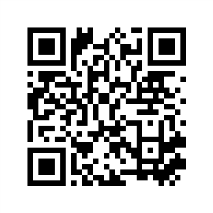   https://ap.tnnua.edu.tw/Regist/Main.aspx七、指導教授：Gustatori木管五重奏長笛：Claire Le Boulanger法國國立洛林交響樂團長笛首席雙簧管： Aurélien Pouzet-Robert法國國立洛林歌劇院雙簧管團員單簧管：Yannick Herpin法國國立洛林歌劇院單簧管團員法國號：Jean Philippe Chavey 法國國立洛林交響樂團法國號團員低音管：Stéphane Gautier-Chevreux 盧森堡愛樂管弦樂團低音管團員八、Gustatori木管五重奏音樂會2017/02/12  17:00 F. Farkas: Early Hungarian Dances ※W.A. Mozart: Serenade KV. 3882017/02/17  19:00P. Taffanel: Quintette en Sol mineurD. Milhaud: La cheminee du roi rene ※2017/02/19  1700J. Ibert: trois pieces breves ※J. Francaix: Quintet no.1※曲目選自全國學生音樂比賽(國中組、高中職組及大專組)木管五重奏比賽曲目。九、報名注意事項：(一) 報名日期自2016/11/23(三)至2017/01/11(三)，並請於2017/01/12(四)    下午15時前繳費匯款完成；活動報名表紙本，請於2017/01/12(四)前    (以郵戳為憑)郵寄至音樂學系辦公室。(二) 報名成功後，若因故無法參加，恕不接受退款要求。(三) 活動相關資訊，將於本系最新消息公告更新。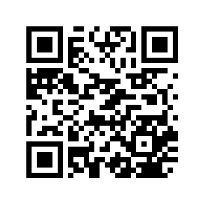      http://music.tnnua.edu.tw/bin/home.php      (四) 主辦單位保有課程異動權。十、音樂營教授簡介    Gustatori Wind Quintet創立於2010年，集結了法國和盧森堡知名樂團的演奏家，包括法國國立洛林交響樂團、國立洛林歌劇院樂團和盧森堡愛樂管弦樂團。成立的宗旨除了拓展和推廣木管五重奏音樂外，也希望能使作曲家對這漸漸被遺忘的經典組合有所改觀，因此，他們積極開發新的作品與委託創作，藉由與當代作曲家和編曲家的合作，激發出不同的火花，於2015年與法國知名作曲家Dominique Delahoche合作產生的Mandala sur le Sable於焉而生，並由Delatour音樂出版社出版。在繁忙的樂團演奏下，他們仍積極參與在法國和國際間的演出、交流和工作坊，此次在國立臺南藝術大學的音樂節為Gustatori木管五重奏第四次訪台。Clair Le Boulanger/長笛    1987年出生，畢業於法國里昂高等音樂院(CNSMD de Lyon)和比利時布魯塞爾皇家音樂院，師事Philippe Bernold和Carlos Bruneel。對於樂團演出情有獨鍾，於學生時期便參與法國青年交響樂團、世界青年管弦樂團，往後更受邀與許多國際樂團演出，包括法國國家交響樂團、鹿特丹愛樂、里昂歌劇院等，足跡擴及德國、法國、奧地利和日本。除了樂團演出外，Boulanger也活耀於室內樂演出，除了Gustatori木管五重奏外，還與姊姊組成Duo Cardellino長笛與大提琴的二重奏。從2010年開始任職於法國國立洛林交響樂團長笛首席。Aurélien Pouzet-Robert/雙簧管    出生於法國巴斯克區，7歲由祖父啟蒙學習小提琴，在13歲時與Jacky Morel教授開始學習雙簧管，旋即進入里昂高等音樂院(CNSMD de Lyon)師事Patrick Beaugiraud教授，學習雙簧管和巴洛克雙簧管，之後再進入巴黎高等音樂院(CNSMD de Paris)與M. Moraguès教授學習並取得室內樂文憑。學生階段便獲得各方邀約，與國際知名音樂節與樂團合作演出，包括法國青年交響樂團、瑞士韋爾比亞音樂節(Verbier Festival)交響樂團、法國國立土魯茲管弦樂團、摩洛哥蒙地卡羅愛樂等，在眾多指揮大師毫下演出，如詹姆士李汶(James Levine)、尤里泰密塔洛夫(Yuri Temirkanov)、祖賓梅塔(Zubin Metha)、帕沃賈維(PavvoJäarvi), Jordan, Kreizberg等，足跡踏遍柏林、羅馬、蘇黎世、法蘭克福、威尼斯等。於2001開始在國際上嶄露頭角，參加第一屆亨利托瑪西國際木管五重奏大賽(Henri Tomasi Woodwind Quintet Competition)和2006年索尼音樂大賞(SONY Music Oboe Competition)進入半決選，從2000年開始，便擔任法國國立洛林歌劇院雙簧管副首席一職，並加入Gustatori木管五重奏和Ultim’Asonata現代重奏團，Aurélien也是一名指揮，2014年指揮法國Gradus Ad Musicam樂團開啟他的指揮生涯。Yannick Herpin/單簧管    生於1973年，為一即興音樂家。於法國里昂高等音樂院(CNSMD de Lyon)獲得單簧管與室內樂文憑，並於巴黎高等音樂院(CNSMD de Paris)取得低音單簧管演奏文憑，目前任教於傑拉德學院(Gerarder Academy)對於各種形式的音樂創作有極大興趣，他以爵士鼓、電子音樂、單簧管、人聲作為結合聲音的媒材，開發不同樂器的聲響製造，來創造不同的音樂型態，是知名現代重奏團Ultim’Asonata和Ensemble XXI的團員，現為法國國立洛林歌劇院單簧管團員。(http://www.ultimasonata.com)Jean Philippe Chavey/法國號    1969年出生，17歲時畢業於Montbéliard音樂院，隨即進入法國里昂高等音樂院(CNSMD de Lyon)，師事André Fournier、Michel Molinaro、Michel Garcin Marrou並於1989年評審一致通過畢業。在音樂院時期，組成木管五重奏”Kheops”並贏得國際蓋朗德室內樂大賽首獎(International Competition of Chamber Music of Guérande)，也和銅管六重奏Hexagone合作長達20年之久。1992-1995年擔任法國土魯斯管弦樂團法國號首席，並受邀參與巴黎歌劇院樂團與史特拉斯堡愛樂的演出，現為法國國立洛林交響樂團法國號團員。Chavey先生是YAMAHA法國號代言人也是知名音樂節Eurocuivres長達14年的音樂總監。Stéphane Gautier Cheuvreux/低音管    1969年出生於法國康城，1987年進入巴黎高等音樂院(CNSMD de Paris)師事Maurice Allard和Gilbert Audin並於1990取得低音管演奏和室內樂文憑，Cheuvreux先生樂團經驗豐富，於1993加入盧森堡愛樂管弦樂團，曾經與法國Orchestre des Prix (Paris)和知名古樂團La Grande Ecurie et la Chambre du Roy合作，也是現代作曲家提克梅爾(Stevan Kovacs Tickmayer) Les Echelles d'Orphée的首演者。致力於不同藝術的結合，和法國奧爾良國家編舞中心藝術總監納許(Joseph Nadj)合作，於阿姆斯特丹、蘇黎世等地巡迴演出其劇作。「國立臺南藝術大學音樂學系2017管樂音樂營」報名表--獨奏組、個別課、大師班「國立臺南藝術大學音樂學系2017管樂音樂營」報名表--管樂重奏組姓名：就讀學校/年級：就讀學校/年級：  黏貼2吋照片性別：□男     □女就讀學校/年級：就讀學校/年級：  黏貼2吋照片生日：    年    月    日就讀學校/年級：就讀學校/年級：  黏貼2吋照片樂器：就讀學校/年級：就讀學校/年級：  黏貼2吋照片通訊地址：通訊地址：通訊地址：通訊地址：家長姓名/ 關係：                □父        □母家長姓名/ 關係：                □父        □母家長姓名/ 關係：                □父        □母家長姓名/ 關係：                □父        □母電話：電話：手機：手機：電子信箱：電子信箱：電子信箱：電子信箱：活動期間是否需要安排住宿: □否    □是，是否有同住需求，若有，請填寫同住學員姓名；若無，則請填寫"無" 。同住學員姓名：                        活動期間是否需要安排住宿: □否    □是，是否有同住需求，若有，請填寫同住學員姓名；若無，則請填寫"無" 。同住學員姓名：                        活動期間是否需要安排住宿: □否    □是，是否有同住需求，若有，請填寫同住學員姓名；若無，則請填寫"無" 。同住學員姓名：                        活動期間是否需要安排住宿: □否    □是，是否有同住需求，若有，請填寫同住學員姓名；若無，則請填寫"無" 。同住學員姓名：                        參加課程： □獨奏組      □個別課     □大師班參加課程： □獨奏組      □個別課     □大師班參加課程： □獨奏組      □個別課     □大師班參加課程： □獨奏組      □個別課     □大師班曲目：曲目：曲目：曲目：學員簽名：                  學員若未滿18歲，另需家長或監護人簽名：                  學員簽名：                  學員若未滿18歲，另需家長或監護人簽名：                  學員簽名：                  學員若未滿18歲，另需家長或監護人簽名：                  學員簽名：                  學員若未滿18歲，另需家長或監護人簽名：                  主要聯絡人姓名：                 手機：主要聯絡人姓名：                 手機：主要聯絡人姓名：                 手機：主要聯絡人姓名：                 手機：主要聯絡人電子信箱：                            電話：主要聯絡人電子信箱：                            電話：主要聯絡人電子信箱：                            電話：主要聯絡人電子信箱：                            電話：參加組別：□三重奏    □四重奏     □五重奏參加組別：□三重奏    □四重奏     □五重奏參加組別：□三重奏    □四重奏     □五重奏參加組別：□三重奏    □四重奏     □五重奏參加梯次：□第一梯次  □第二梯次   □兩梯次皆參加參加梯次：□第一梯次  □第二梯次   □兩梯次皆參加參加梯次：□第一梯次  □第二梯次   □兩梯次皆參加參加梯次：□第一梯次  □第二梯次   □兩梯次皆參加學員一 姓名：                      性別：□男  □女出生日期：    年     月     日     樂器：家長姓名/ 關係：                  □父   □母就讀學校/年級：通訊地址：用餐限制：□葷  □素  □其他：              學員一 姓名：                      性別：□男  □女出生日期：    年     月     日     樂器：家長姓名/ 關係：                  □父   □母就讀學校/年級：通訊地址：用餐限制：□葷  □素  □其他：              黏貼2吋照片黏貼2吋照片學員二 姓名：                      性別：□男  □女出生日期：    年     月     日     樂器：家長姓名/ 關係：                  □父   □母就讀學校/年級：通訊地址：用餐限制：□葷  □素  □其他：              黏貼2吋照片黏貼2吋照片黏貼2吋照片學員三 姓名：                      性別：□男  □女出生日期：    年     月     日     樂器：家長姓名/ 關係：                  □父   □母就讀學校/年級：通訊地址：用餐限制：□葷  □素  □其他：              黏貼2吋照片黏貼2吋照片黏貼2吋照片學員四 姓名：                      性別：□男  □女出生日期：    年     月     日     樂器：家長姓名/ 關係：                  □父   □母就讀學校/年級：通訊地址：用餐限制：□葷  □素  □其他：              學員四 姓名：                      性別：□男  □女出生日期：    年     月     日     樂器：家長姓名/ 關係：                  □父   □母就讀學校/年級：通訊地址：用餐限制：□葷  □素  □其他：              學員四 姓名：                      性別：□男  □女出生日期：    年     月     日     樂器：家長姓名/ 關係：                  □父   □母就讀學校/年級：通訊地址：用餐限制：□葷  □素  □其他：              黏貼2吋照片學員五 姓名：                      性別：□男  □女出生日期：    年     月     日     樂器：家長姓名/ 關係：                  □父   □母就讀學校/年級：通訊地址：用餐限制：□葷  □素  □其他：              學員五 姓名：                      性別：□男  □女出生日期：    年     月     日     樂器：家長姓名/ 關係：                  □父   □母就讀學校/年級：通訊地址：用餐限制：□葷  □素  □其他：              學員五 姓名：                      性別：□男  □女出生日期：    年     月     日     樂器：家長姓名/ 關係：                  □父   □母就讀學校/年級：通訊地址：用餐限制：□葷  □素  □其他：              黏貼2吋照片活動期間是否需要安排住宿: □否    □是，是否有同住需求，若有，請填寫同住學員姓名；若無，則請填寫"無" 。同住學員姓名：                                                   活動期間是否需要安排住宿: □否    □是，是否有同住需求，若有，請填寫同住學員姓名；若無，則請填寫"無" 。同住學員姓名：                                                   活動期間是否需要安排住宿: □否    □是，是否有同住需求，若有，請填寫同住學員姓名；若無，則請填寫"無" 。同住學員姓名：                                                   活動期間是否需要安排住宿: □否    □是，是否有同住需求，若有，請填寫同住學員姓名；若無，則請填寫"無" 。同住學員姓名：                                                   曲目：曲目：曲目：曲目：學員簽名：                                                      學員若未滿18歲，另需家長或監護人簽名：                         學員簽名：                                                      學員若未滿18歲，另需家長或監護人簽名：                         學員簽名：                                                      學員若未滿18歲，另需家長或監護人簽名：                         學員簽名：                                                      學員若未滿18歲，另需家長或監護人簽名：                         